МИНИСТЕРСТВО ТРАНСПОРТА РОССИЙСКОЙ ФЕДЕРАЦИИМИНИСТЕРСТВО ТРАНСПОРТА РОССИЙСКОЙ ФЕДЕРАЦИИМИНИСТЕРСТВО ТРАНСПОРТА РОССИЙСКОЙ ФЕДЕРАЦИИМИНИСТЕРСТВО ТРАНСПОРТА РОССИЙСКОЙ ФЕДЕРАЦИИМИНИСТЕРСТВО ТРАНСПОРТА РОССИЙСКОЙ ФЕДЕРАЦИИМИНИСТЕРСТВО ТРАНСПОРТА РОССИЙСКОЙ ФЕДЕРАЦИИМИНИСТЕРСТВО ТРАНСПОРТА РОССИЙСКОЙ ФЕДЕРАЦИИМИНИСТЕРСТВО ТРАНСПОРТА РОССИЙСКОЙ ФЕДЕРАЦИИМИНИСТЕРСТВО ТРАНСПОРТА РОССИЙСКОЙ ФЕДЕРАЦИИМИНИСТЕРСТВО ТРАНСПОРТА РОССИЙСКОЙ ФЕДЕРАЦИИМИНИСТЕРСТВО ТРАНСПОРТА РОССИЙСКОЙ ФЕДЕРАЦИИМИНИСТЕРСТВО ТРАНСПОРТА РОССИЙСКОЙ ФЕДЕРАЦИИМИНИСТЕРСТВО ТРАНСПОРТА РОССИЙСКОЙ ФЕДЕРАЦИИФедеральное агентство железнодорожного транспортаФедеральное агентство железнодорожного транспортаФедеральное агентство железнодорожного транспортаФедеральное агентство железнодорожного транспортаФедеральное агентство железнодорожного транспортаФедеральное агентство железнодорожного транспортаФедеральное агентство железнодорожного транспортаФедеральное агентство железнодорожного транспортаФедеральное агентство железнодорожного транспортаФедеральное агентство железнодорожного транспортаФедеральное агентство железнодорожного транспортаФедеральное агентство железнодорожного транспортаФедеральное агентство железнодорожного транспортаФедеральное государственное бюджетное образовательное учреждениевысшего образования"Дальневосточный государственный университет путей сообщения"(ДВГУПС)Федеральное государственное бюджетное образовательное учреждениевысшего образования"Дальневосточный государственный университет путей сообщения"(ДВГУПС)Федеральное государственное бюджетное образовательное учреждениевысшего образования"Дальневосточный государственный университет путей сообщения"(ДВГУПС)Федеральное государственное бюджетное образовательное учреждениевысшего образования"Дальневосточный государственный университет путей сообщения"(ДВГУПС)Федеральное государственное бюджетное образовательное учреждениевысшего образования"Дальневосточный государственный университет путей сообщения"(ДВГУПС)Федеральное государственное бюджетное образовательное учреждениевысшего образования"Дальневосточный государственный университет путей сообщения"(ДВГУПС)Федеральное государственное бюджетное образовательное учреждениевысшего образования"Дальневосточный государственный университет путей сообщения"(ДВГУПС)Федеральное государственное бюджетное образовательное учреждениевысшего образования"Дальневосточный государственный университет путей сообщения"(ДВГУПС)Федеральное государственное бюджетное образовательное учреждениевысшего образования"Дальневосточный государственный университет путей сообщения"(ДВГУПС)Федеральное государственное бюджетное образовательное учреждениевысшего образования"Дальневосточный государственный университет путей сообщения"(ДВГУПС)Федеральное государственное бюджетное образовательное учреждениевысшего образования"Дальневосточный государственный университет путей сообщения"(ДВГУПС)Федеральное государственное бюджетное образовательное учреждениевысшего образования"Дальневосточный государственный университет путей сообщения"(ДВГУПС)Федеральное государственное бюджетное образовательное учреждениевысшего образования"Дальневосточный государственный университет путей сообщения"(ДВГУПС)Федеральное государственное бюджетное образовательное учреждениевысшего образования"Дальневосточный государственный университет путей сообщения"(ДВГУПС)Федеральное государственное бюджетное образовательное учреждениевысшего образования"Дальневосточный государственный университет путей сообщения"(ДВГУПС)Федеральное государственное бюджетное образовательное учреждениевысшего образования"Дальневосточный государственный университет путей сообщения"(ДВГУПС)Федеральное государственное бюджетное образовательное учреждениевысшего образования"Дальневосточный государственный университет путей сообщения"(ДВГУПС)Федеральное государственное бюджетное образовательное учреждениевысшего образования"Дальневосточный государственный университет путей сообщения"(ДВГУПС)Федеральное государственное бюджетное образовательное учреждениевысшего образования"Дальневосточный государственный университет путей сообщения"(ДВГУПС)Федеральное государственное бюджетное образовательное учреждениевысшего образования"Дальневосточный государственный университет путей сообщения"(ДВГУПС)Федеральное государственное бюджетное образовательное учреждениевысшего образования"Дальневосточный государственный университет путей сообщения"(ДВГУПС)Федеральное государственное бюджетное образовательное учреждениевысшего образования"Дальневосточный государственный университет путей сообщения"(ДВГУПС)Федеральное государственное бюджетное образовательное учреждениевысшего образования"Дальневосточный государственный университет путей сообщения"(ДВГУПС)Федеральное государственное бюджетное образовательное учреждениевысшего образования"Дальневосточный государственный университет путей сообщения"(ДВГУПС)Байкало-Амурский институт железнодорожного транспорта - филиал федерального государственного бюджетного образовательного учреждения высшего образования «Дальневосточный государственный университет путей сообщения» в г. ТындеБайкало-Амурский институт железнодорожного транспорта - филиал федерального государственного бюджетного образовательного учреждения высшего образования «Дальневосточный государственный университет путей сообщения» в г. ТындеБайкало-Амурский институт железнодорожного транспорта - филиал федерального государственного бюджетного образовательного учреждения высшего образования «Дальневосточный государственный университет путей сообщения» в г. ТындеБайкало-Амурский институт железнодорожного транспорта - филиал федерального государственного бюджетного образовательного учреждения высшего образования «Дальневосточный государственный университет путей сообщения» в г. ТындеБайкало-Амурский институт железнодорожного транспорта - филиал федерального государственного бюджетного образовательного учреждения высшего образования «Дальневосточный государственный университет путей сообщения» в г. ТындеБайкало-Амурский институт железнодорожного транспорта - филиал федерального государственного бюджетного образовательного учреждения высшего образования «Дальневосточный государственный университет путей сообщения» в г. ТындеБайкало-Амурский институт железнодорожного транспорта - филиал федерального государственного бюджетного образовательного учреждения высшего образования «Дальневосточный государственный университет путей сообщения» в г. ТындеБайкало-Амурский институт железнодорожного транспорта - филиал федерального государственного бюджетного образовательного учреждения высшего образования «Дальневосточный государственный университет путей сообщения» в г. ТындеБайкало-Амурский институт железнодорожного транспорта - филиал федерального государственного бюджетного образовательного учреждения высшего образования «Дальневосточный государственный университет путей сообщения» в г. ТындеБайкало-Амурский институт железнодорожного транспорта - филиал федерального государственного бюджетного образовательного учреждения высшего образования «Дальневосточный государственный университет путей сообщения» в г. ТындеБайкало-Амурский институт железнодорожного транспорта - филиал федерального государственного бюджетного образовательного учреждения высшего образования «Дальневосточный государственный университет путей сообщения» в г. ТындеБайкало-Амурский институт железнодорожного транспорта - филиал федерального государственного бюджетного образовательного учреждения высшего образования «Дальневосточный государственный университет путей сообщения» в г. ТындеБайкало-Амурский институт железнодорожного транспорта - филиал федерального государственного бюджетного образовательного учреждения высшего образования «Дальневосточный государственный университет путей сообщения» в г. Тынде(БАмИЖТ - филиал ДВГУПС в г. Тынде)(БАмИЖТ - филиал ДВГУПС в г. Тынде)(БАмИЖТ - филиал ДВГУПС в г. Тынде)(БАмИЖТ - филиал ДВГУПС в г. Тынде)(БАмИЖТ - филиал ДВГУПС в г. Тынде)(БАмИЖТ - филиал ДВГУПС в г. Тынде)(БАмИЖТ - филиал ДВГУПС в г. Тынде)(БАмИЖТ - филиал ДВГУПС в г. Тынде)(БАмИЖТ - филиал ДВГУПС в г. Тынде)(БАмИЖТ - филиал ДВГУПС в г. Тынде)(БАмИЖТ - филиал ДВГУПС в г. Тынде)(БАмИЖТ - филиал ДВГУПС в г. Тынде)(БАмИЖТ - филиал ДВГУПС в г. Тынде)УТВЕРЖДАЮУТВЕРЖДАЮУТВЕРЖДАЮУТВЕРЖДАЮУТВЕРЖДАЮУТВЕРЖДАЮЗам. директора по УРЗам. директора по УРЗам. директора по УРЗам. директора по УРБАмИЖТ - филиала ДВГУПС в г. ТындеБАмИЖТ - филиала ДВГУПС в г. ТындеБАмИЖТ - филиала ДВГУПС в г. ТындеБАмИЖТ - филиала ДВГУПС в г. ТындеБАмИЖТ - филиала ДВГУПС в г. ТындеБАмИЖТ - филиала ДВГУПС в г. Тынде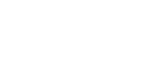 02.05.202302.05.202302.05.2023РАБОЧАЯ ПРОГРАММАРАБОЧАЯ ПРОГРАММАРАБОЧАЯ ПРОГРАММАРАБОЧАЯ ПРОГРАММАРАБОЧАЯ ПРОГРАММАРАБОЧАЯ ПРОГРАММАРАБОЧАЯ ПРОГРАММАРАБОЧАЯ ПРОГРАММАРАБОЧАЯ ПРОГРАММАРАБОЧАЯ ПРОГРАММАРАБОЧАЯ ПРОГРАММАРАБОЧАЯ ПРОГРАММАРАБОЧАЯ ПРОГРАММАдисциплиныдисциплиныДеньги, кредит и банкиДеньги, кредит и банкиДеньги, кредит и банкиДеньги, кредит и банкиДеньги, кредит и банкиДеньги, кредит и банкиДеньги, кредит и банкиДеньги, кредит и банкиДеньги, кредит и банкиДеньги, кредит и банкиДеньги, кредит и банкиДеньги, кредит и банкиДеньги, кредит и банкиДеньги, кредит и банкиДеньги, кредит и банкиДеньги, кредит и банкиДеньги, кредит и банкиДеньги, кредит и банкиДеньги, кредит и банкиДеньги, кредит и банкиДеньги, кредит и банкиДеньги, кредит и банки38.05.01 Экономическая безопасность38.05.01 Экономическая безопасность38.05.01 Экономическая безопасность38.05.01 Экономическая безопасность38.05.01 Экономическая безопасность38.05.01 Экономическая безопасность38.05.01 Экономическая безопасность38.05.01 Экономическая безопасность38.05.01 Экономическая безопасность38.05.01 Экономическая безопасность38.05.01 Экономическая безопасность38.05.01 Экономическая безопасность38.05.01 Экономическая безопасностьСоставитель(и):Составитель(и):Составитель(и):Ст.преподаватель, Сосновская Ю.Н.Ст.преподаватель, Сосновская Ю.Н.Ст.преподаватель, Сосновская Ю.Н.Ст.преподаватель, Сосновская Ю.Н.Ст.преподаватель, Сосновская Ю.Н.Ст.преподаватель, Сосновская Ю.Н.Ст.преподаватель, Сосновская Ю.Н.Ст.преподаватель, Сосновская Ю.Н.Ст.преподаватель, Сосновская Ю.Н.Ст.преподаватель, Сосновская Ю.Н.Ст.преподаватель, Сосновская Ю.Н.Ст.преподаватель, Сосновская Ю.Н.Ст.преподаватель, Сосновская Ю.Н.Ст.преподаватель, Сосновская Ю.Н.Ст.преподаватель, Сосновская Ю.Н.Ст.преподаватель, Сосновская Ю.Н.Ст.преподаватель, Сосновская Ю.Н.Ст.преподаватель, Сосновская Ю.Н.Ст.преподаватель, Сосновская Ю.Н.Ст.преподаватель, Сосновская Ю.Н.Обсуждена на заседании кафедры:Обсуждена на заседании кафедры:Обсуждена на заседании кафедры:Обсуждена на заседании кафедры:Финансы и бухгалтерский учётФинансы и бухгалтерский учётФинансы и бухгалтерский учётФинансы и бухгалтерский учётФинансы и бухгалтерский учётФинансы и бухгалтерский учётФинансы и бухгалтерский учётФинансы и бухгалтерский учётПротокол от 26.04.2023г. № 4Протокол от 26.04.2023г. № 4Протокол от 26.04.2023г. № 4Протокол от 26.04.2023г. № 4Протокол от 26.04.2023г. № 4Протокол от 26.04.2023г. № 4Протокол от 26.04.2023г. № 4Протокол от 26.04.2023г. № 4Протокол от 26.04.2023г. № 4Протокол от 26.04.2023г. № 4Протокол от 26.04.2023г. № 4Протокол от 26.04.2023г. № 4Протокол от 26.04.2023г. № 4Обсуждена на заседании методической комиссииОбсуждена на заседании методической комиссииОбсуждена на заседании методической комиссииОбсуждена на заседании методической комиссииОбсуждена на заседании методической комиссииОбсуждена на заседании методической комиссииОбсуждена на заседании методической комиссии по родственным направлениям и специальностям: Протокол от 02.05.2023г. №9Обсуждена на заседании методической комиссии по родственным направлениям и специальностям: Протокол от 02.05.2023г. №9Обсуждена на заседании методической комиссии по родственным направлениям и специальностям: Протокол от 02.05.2023г. №9Обсуждена на заседании методической комиссии по родственным направлениям и специальностям: Протокол от 02.05.2023г. №9Обсуждена на заседании методической комиссии по родственным направлениям и специальностям: Протокол от 02.05.2023г. №9Обсуждена на заседании методической комиссии по родственным направлениям и специальностям: Протокол от 02.05.2023г. №9Обсуждена на заседании методической комиссии по родственным направлениям и специальностям: Протокол от 02.05.2023г. №9Обсуждена на заседании методической комиссии по родственным направлениям и специальностям: Протокол от 02.05.2023г. №9Обсуждена на заседании методической комиссии по родственным направлениям и специальностям: Протокол от 02.05.2023г. №9Обсуждена на заседании методической комиссии по родственным направлениям и специальностям: Протокол от 02.05.2023г. №9Обсуждена на заседании методической комиссии по родственным направлениям и специальностям: Протокол от 02.05.2023г. №9Обсуждена на заседании методической комиссии по родственным направлениям и специальностям: Протокол от 02.05.2023г. №9Обсуждена на заседании методической комиссии по родственным направлениям и специальностям: Протокол от 02.05.2023г. №9г. Тында2023 г.г. Тында2023 г.г. Тында2023 г.г. Тында2023 г.г. Тында2023 г.г. Тында2023 г.г. Тында2023 г.г. Тында2023 г.г. Тында2023 г.г. Тында2023 г.г. Тында2023 г.г. Тында2023 г.г. Тында2023 г.стр. 2стр. 2Визирование РПД для исполнения в очередном учебном годуВизирование РПД для исполнения в очередном учебном годуВизирование РПД для исполнения в очередном учебном годуПредседатель МК РНСПредседатель МК РНСПредседатель МК РНС__ __________ 2024 г.__ __________ 2024 г.__ __________ 2024 г.Рабочая программа пересмотрена, обсуждена и одобрена дляисполнения в 2024-2025 учебном году на заседании кафедрыРабочая программа пересмотрена, обсуждена и одобрена дляисполнения в 2024-2025 учебном году на заседании кафедрыРабочая программа пересмотрена, обсуждена и одобрена дляисполнения в 2024-2025 учебном году на заседании кафедрыБАмИЖТБАмИЖТБАмИЖТПротокол от  __ __________ 2024 г.  №  __Зав. кафедрой Гашенко С.А.Протокол от  __ __________ 2024 г.  №  __Зав. кафедрой Гашенко С.А.Визирование РПД для исполнения в очередном учебном годуВизирование РПД для исполнения в очередном учебном годуВизирование РПД для исполнения в очередном учебном годуПредседатель МК РНСПредседатель МК РНСПредседатель МК РНС__ __________ 2025 г.__ __________ 2025 г.__ __________ 2025 г.Рабочая программа пересмотрена, обсуждена и одобрена дляисполнения в 2025-2026 учебном году на заседании кафедрыРабочая программа пересмотрена, обсуждена и одобрена дляисполнения в 2025-2026 учебном году на заседании кафедрыРабочая программа пересмотрена, обсуждена и одобрена дляисполнения в 2025-2026 учебном году на заседании кафедрыБАмИЖТБАмИЖТБАмИЖТПротокол от  __ __________ 2025 г.  №  __Зав. кафедрой Гашенко С.А.Протокол от  __ __________ 2025 г.  №  __Зав. кафедрой Гашенко С.А.Визирование РПД для исполнения в очередном учебном годуВизирование РПД для исполнения в очередном учебном годуВизирование РПД для исполнения в очередном учебном годуПредседатель МК РНСПредседатель МК РНСПредседатель МК РНС__ __________ 2026 г.__ __________ 2026 г.__ __________ 2026 г.Рабочая программа пересмотрена, обсуждена и одобрена дляисполнения в 2026-2027 учебном году на заседании кафедрыРабочая программа пересмотрена, обсуждена и одобрена дляисполнения в 2026-2027 учебном году на заседании кафедрыРабочая программа пересмотрена, обсуждена и одобрена дляисполнения в 2026-2027 учебном году на заседании кафедрыБАмИЖТБАмИЖТБАмИЖТПротокол от  __ __________ 2026 г.  №  __Зав. кафедрой Гашенко С.А.Протокол от  __ __________ 2026 г.  №  __Зав. кафедрой Гашенко С.А.Визирование РПД для исполнения в очередном учебном годуВизирование РПД для исполнения в очередном учебном годуВизирование РПД для исполнения в очередном учебном годуПредседатель МК РНСПредседатель МК РНСПредседатель МК РНС__ __________ 2027 г.__ __________ 2027 г.__ __________ 2027 г.Рабочая программа пересмотрена, обсуждена и одобрена дляисполнения в 2027-2028 учебном году на заседании кафедрыРабочая программа пересмотрена, обсуждена и одобрена дляисполнения в 2027-2028 учебном году на заседании кафедрыРабочая программа пересмотрена, обсуждена и одобрена дляисполнения в 2027-2028 учебном году на заседании кафедрыБАмИЖТБАмИЖТБАмИЖТПротокол от  __ __________ 2027 г.  №  __Зав. кафедрой Гашенко С.А.Протокол от  __ __________ 2027 г.  №  __Зав. кафедрой Гашенко С.А.стр. 3стр. 3стр. 3Рабочая программа дисциплины  Деньги, кредит и банкиРабочая программа дисциплины  Деньги, кредит и банкиРабочая программа дисциплины  Деньги, кредит и банкиРабочая программа дисциплины  Деньги, кредит и банкиРабочая программа дисциплины  Деньги, кредит и банкиРабочая программа дисциплины  Деньги, кредит и банкиРабочая программа дисциплины  Деньги, кредит и банкиРабочая программа дисциплины  Деньги, кредит и банкиРабочая программа дисциплины  Деньги, кредит и банкиРабочая программа дисциплины  Деньги, кредит и банкиРабочая программа дисциплины  Деньги, кредит и банкиРабочая программа дисциплины  Деньги, кредит и банкиРабочая программа дисциплины  Деньги, кредит и банкиРабочая программа дисциплины  Деньги, кредит и банкиРабочая программа дисциплины  Деньги, кредит и банкиРабочая программа дисциплины  Деньги, кредит и банкиразработана в соответствии с ФГОС, утвержденным приказом Министерства образования и науки Российской Федерации от 14.04.2021 № 293разработана в соответствии с ФГОС, утвержденным приказом Министерства образования и науки Российской Федерации от 14.04.2021 № 293разработана в соответствии с ФГОС, утвержденным приказом Министерства образования и науки Российской Федерации от 14.04.2021 № 293разработана в соответствии с ФГОС, утвержденным приказом Министерства образования и науки Российской Федерации от 14.04.2021 № 293разработана в соответствии с ФГОС, утвержденным приказом Министерства образования и науки Российской Федерации от 14.04.2021 № 293разработана в соответствии с ФГОС, утвержденным приказом Министерства образования и науки Российской Федерации от 14.04.2021 № 293разработана в соответствии с ФГОС, утвержденным приказом Министерства образования и науки Российской Федерации от 14.04.2021 № 293разработана в соответствии с ФГОС, утвержденным приказом Министерства образования и науки Российской Федерации от 14.04.2021 № 293разработана в соответствии с ФГОС, утвержденным приказом Министерства образования и науки Российской Федерации от 14.04.2021 № 293разработана в соответствии с ФГОС, утвержденным приказом Министерства образования и науки Российской Федерации от 14.04.2021 № 293разработана в соответствии с ФГОС, утвержденным приказом Министерства образования и науки Российской Федерации от 14.04.2021 № 293разработана в соответствии с ФГОС, утвержденным приказом Министерства образования и науки Российской Федерации от 14.04.2021 № 293разработана в соответствии с ФГОС, утвержденным приказом Министерства образования и науки Российской Федерации от 14.04.2021 № 293разработана в соответствии с ФГОС, утвержденным приказом Министерства образования и науки Российской Федерации от 14.04.2021 № 293разработана в соответствии с ФГОС, утвержденным приказом Министерства образования и науки Российской Федерации от 14.04.2021 № 293разработана в соответствии с ФГОС, утвержденным приказом Министерства образования и науки Российской Федерации от 14.04.2021 № 293КвалификацияКвалификацияКвалификацияКвалификацияКвалификацияЭкономистЭкономистЭкономистЭкономистЭкономистЭкономистЭкономистЭкономистЭкономистФорма обученияФорма обученияФорма обученияФорма обученияФорма обучениязаочнаязаочнаязаочнаязаочнаязаочнаязаочнаязаочнаязаочнаязаочнаяОБЪЕМ ДИСЦИПЛИНЫ (МОДУЛЯ) В ЗАЧЕТНЫХ ЕДИНИЦАХ С УКАЗАНИЕМ КОЛИЧЕСТВА АКАДЕМИЧЕСКИХ ЧАСОВ, ВЫДЕЛЕННЫХ НА КОНТАКТНУЮ РАБОТУ ОБУЧАЮЩИХСЯ С ПРЕПОДАВАТЕЛЕМ (ПО ВИДАМ УЧЕБНЫХ ЗАНЯТИЙ) И НА САМОСТОЯТЕЛЬНУЮ РАБОТУ ОБУЧАЮЩИХСЯОБЪЕМ ДИСЦИПЛИНЫ (МОДУЛЯ) В ЗАЧЕТНЫХ ЕДИНИЦАХ С УКАЗАНИЕМ КОЛИЧЕСТВА АКАДЕМИЧЕСКИХ ЧАСОВ, ВЫДЕЛЕННЫХ НА КОНТАКТНУЮ РАБОТУ ОБУЧАЮЩИХСЯ С ПРЕПОДАВАТЕЛЕМ (ПО ВИДАМ УЧЕБНЫХ ЗАНЯТИЙ) И НА САМОСТОЯТЕЛЬНУЮ РАБОТУ ОБУЧАЮЩИХСЯОБЪЕМ ДИСЦИПЛИНЫ (МОДУЛЯ) В ЗАЧЕТНЫХ ЕДИНИЦАХ С УКАЗАНИЕМ КОЛИЧЕСТВА АКАДЕМИЧЕСКИХ ЧАСОВ, ВЫДЕЛЕННЫХ НА КОНТАКТНУЮ РАБОТУ ОБУЧАЮЩИХСЯ С ПРЕПОДАВАТЕЛЕМ (ПО ВИДАМ УЧЕБНЫХ ЗАНЯТИЙ) И НА САМОСТОЯТЕЛЬНУЮ РАБОТУ ОБУЧАЮЩИХСЯОБЪЕМ ДИСЦИПЛИНЫ (МОДУЛЯ) В ЗАЧЕТНЫХ ЕДИНИЦАХ С УКАЗАНИЕМ КОЛИЧЕСТВА АКАДЕМИЧЕСКИХ ЧАСОВ, ВЫДЕЛЕННЫХ НА КОНТАКТНУЮ РАБОТУ ОБУЧАЮЩИХСЯ С ПРЕПОДАВАТЕЛЕМ (ПО ВИДАМ УЧЕБНЫХ ЗАНЯТИЙ) И НА САМОСТОЯТЕЛЬНУЮ РАБОТУ ОБУЧАЮЩИХСЯОБЪЕМ ДИСЦИПЛИНЫ (МОДУЛЯ) В ЗАЧЕТНЫХ ЕДИНИЦАХ С УКАЗАНИЕМ КОЛИЧЕСТВА АКАДЕМИЧЕСКИХ ЧАСОВ, ВЫДЕЛЕННЫХ НА КОНТАКТНУЮ РАБОТУ ОБУЧАЮЩИХСЯ С ПРЕПОДАВАТЕЛЕМ (ПО ВИДАМ УЧЕБНЫХ ЗАНЯТИЙ) И НА САМОСТОЯТЕЛЬНУЮ РАБОТУ ОБУЧАЮЩИХСЯОБЪЕМ ДИСЦИПЛИНЫ (МОДУЛЯ) В ЗАЧЕТНЫХ ЕДИНИЦАХ С УКАЗАНИЕМ КОЛИЧЕСТВА АКАДЕМИЧЕСКИХ ЧАСОВ, ВЫДЕЛЕННЫХ НА КОНТАКТНУЮ РАБОТУ ОБУЧАЮЩИХСЯ С ПРЕПОДАВАТЕЛЕМ (ПО ВИДАМ УЧЕБНЫХ ЗАНЯТИЙ) И НА САМОСТОЯТЕЛЬНУЮ РАБОТУ ОБУЧАЮЩИХСЯОБЪЕМ ДИСЦИПЛИНЫ (МОДУЛЯ) В ЗАЧЕТНЫХ ЕДИНИЦАХ С УКАЗАНИЕМ КОЛИЧЕСТВА АКАДЕМИЧЕСКИХ ЧАСОВ, ВЫДЕЛЕННЫХ НА КОНТАКТНУЮ РАБОТУ ОБУЧАЮЩИХСЯ С ПРЕПОДАВАТЕЛЕМ (ПО ВИДАМ УЧЕБНЫХ ЗАНЯТИЙ) И НА САМОСТОЯТЕЛЬНУЮ РАБОТУ ОБУЧАЮЩИХСЯОБЪЕМ ДИСЦИПЛИНЫ (МОДУЛЯ) В ЗАЧЕТНЫХ ЕДИНИЦАХ С УКАЗАНИЕМ КОЛИЧЕСТВА АКАДЕМИЧЕСКИХ ЧАСОВ, ВЫДЕЛЕННЫХ НА КОНТАКТНУЮ РАБОТУ ОБУЧАЮЩИХСЯ С ПРЕПОДАВАТЕЛЕМ (ПО ВИДАМ УЧЕБНЫХ ЗАНЯТИЙ) И НА САМОСТОЯТЕЛЬНУЮ РАБОТУ ОБУЧАЮЩИХСЯОБЪЕМ ДИСЦИПЛИНЫ (МОДУЛЯ) В ЗАЧЕТНЫХ ЕДИНИЦАХ С УКАЗАНИЕМ КОЛИЧЕСТВА АКАДЕМИЧЕСКИХ ЧАСОВ, ВЫДЕЛЕННЫХ НА КОНТАКТНУЮ РАБОТУ ОБУЧАЮЩИХСЯ С ПРЕПОДАВАТЕЛЕМ (ПО ВИДАМ УЧЕБНЫХ ЗАНЯТИЙ) И НА САМОСТОЯТЕЛЬНУЮ РАБОТУ ОБУЧАЮЩИХСЯОБЪЕМ ДИСЦИПЛИНЫ (МОДУЛЯ) В ЗАЧЕТНЫХ ЕДИНИЦАХ С УКАЗАНИЕМ КОЛИЧЕСТВА АКАДЕМИЧЕСКИХ ЧАСОВ, ВЫДЕЛЕННЫХ НА КОНТАКТНУЮ РАБОТУ ОБУЧАЮЩИХСЯ С ПРЕПОДАВАТЕЛЕМ (ПО ВИДАМ УЧЕБНЫХ ЗАНЯТИЙ) И НА САМОСТОЯТЕЛЬНУЮ РАБОТУ ОБУЧАЮЩИХСЯОБЪЕМ ДИСЦИПЛИНЫ (МОДУЛЯ) В ЗАЧЕТНЫХ ЕДИНИЦАХ С УКАЗАНИЕМ КОЛИЧЕСТВА АКАДЕМИЧЕСКИХ ЧАСОВ, ВЫДЕЛЕННЫХ НА КОНТАКТНУЮ РАБОТУ ОБУЧАЮЩИХСЯ С ПРЕПОДАВАТЕЛЕМ (ПО ВИДАМ УЧЕБНЫХ ЗАНЯТИЙ) И НА САМОСТОЯТЕЛЬНУЮ РАБОТУ ОБУЧАЮЩИХСЯОБЪЕМ ДИСЦИПЛИНЫ (МОДУЛЯ) В ЗАЧЕТНЫХ ЕДИНИЦАХ С УКАЗАНИЕМ КОЛИЧЕСТВА АКАДЕМИЧЕСКИХ ЧАСОВ, ВЫДЕЛЕННЫХ НА КОНТАКТНУЮ РАБОТУ ОБУЧАЮЩИХСЯ С ПРЕПОДАВАТЕЛЕМ (ПО ВИДАМ УЧЕБНЫХ ЗАНЯТИЙ) И НА САМОСТОЯТЕЛЬНУЮ РАБОТУ ОБУЧАЮЩИХСЯОБЪЕМ ДИСЦИПЛИНЫ (МОДУЛЯ) В ЗАЧЕТНЫХ ЕДИНИЦАХ С УКАЗАНИЕМ КОЛИЧЕСТВА АКАДЕМИЧЕСКИХ ЧАСОВ, ВЫДЕЛЕННЫХ НА КОНТАКТНУЮ РАБОТУ ОБУЧАЮЩИХСЯ С ПРЕПОДАВАТЕЛЕМ (ПО ВИДАМ УЧЕБНЫХ ЗАНЯТИЙ) И НА САМОСТОЯТЕЛЬНУЮ РАБОТУ ОБУЧАЮЩИХСЯОБЪЕМ ДИСЦИПЛИНЫ (МОДУЛЯ) В ЗАЧЕТНЫХ ЕДИНИЦАХ С УКАЗАНИЕМ КОЛИЧЕСТВА АКАДЕМИЧЕСКИХ ЧАСОВ, ВЫДЕЛЕННЫХ НА КОНТАКТНУЮ РАБОТУ ОБУЧАЮЩИХСЯ С ПРЕПОДАВАТЕЛЕМ (ПО ВИДАМ УЧЕБНЫХ ЗАНЯТИЙ) И НА САМОСТОЯТЕЛЬНУЮ РАБОТУ ОБУЧАЮЩИХСЯОбщая трудоемкостьОбщая трудоемкостьОбщая трудоемкостьОбщая трудоемкость9 ЗЕТ9 ЗЕТ9 ЗЕТ9 ЗЕТ9 ЗЕТ9 ЗЕТ9 ЗЕТ9 ЗЕТ9 ЗЕТЧасов по учебному плануЧасов по учебному плануЧасов по учебному плануЧасов по учебному плануЧасов по учебному плануЧасов по учебному плануЧасов по учебному плану324324Виды контроля на курсах:Виды контроля на курсах:Виды контроля на курсах:Виды контроля на курсах:Виды контроля на курсах:в том числе:в том числе:в том числе:в том числе:в том числе:в том числе:в том числе:экзамены (курс)    2зачёты (курс)    2курсовые работы  2контрольных работ  2 курс (1)экзамены (курс)    2зачёты (курс)    2курсовые работы  2контрольных работ  2 курс (1)экзамены (курс)    2зачёты (курс)    2курсовые работы  2контрольных работ  2 курс (1)экзамены (курс)    2зачёты (курс)    2курсовые работы  2контрольных работ  2 курс (1)экзамены (курс)    2зачёты (курс)    2курсовые работы  2контрольных работ  2 курс (1)контактная работаконтактная работаконтактная работаконтактная работаконтактная работаконтактная работа2424экзамены (курс)    2зачёты (курс)    2курсовые работы  2контрольных работ  2 курс (1)экзамены (курс)    2зачёты (курс)    2курсовые работы  2контрольных работ  2 курс (1)экзамены (курс)    2зачёты (курс)    2курсовые работы  2контрольных работ  2 курс (1)экзамены (курс)    2зачёты (курс)    2курсовые работы  2контрольных работ  2 курс (1)экзамены (курс)    2зачёты (курс)    2курсовые работы  2контрольных работ  2 курс (1)самостоятельная работасамостоятельная работасамостоятельная работасамостоятельная работасамостоятельная работасамостоятельная работа287287экзамены (курс)    2зачёты (курс)    2курсовые работы  2контрольных работ  2 курс (1)экзамены (курс)    2зачёты (курс)    2курсовые работы  2контрольных работ  2 курс (1)экзамены (курс)    2зачёты (курс)    2курсовые работы  2контрольных работ  2 курс (1)экзамены (курс)    2зачёты (курс)    2курсовые работы  2контрольных работ  2 курс (1)экзамены (курс)    2зачёты (курс)    2курсовые работы  2контрольных работ  2 курс (1)часов на контрольчасов на контрольчасов на контрольчасов на контрольчасов на контрольчасов на контроль1313экзамены (курс)    2зачёты (курс)    2курсовые работы  2контрольных работ  2 курс (1)экзамены (курс)    2зачёты (курс)    2курсовые работы  2контрольных работ  2 курс (1)экзамены (курс)    2зачёты (курс)    2курсовые работы  2контрольных работ  2 курс (1)экзамены (курс)    2зачёты (курс)    2курсовые работы  2контрольных работ  2 курс (1)экзамены (курс)    2зачёты (курс)    2курсовые работы  2контрольных работ  2 курс (1)Распределение часов дисциплины по семестрам (курсам)Распределение часов дисциплины по семестрам (курсам)Распределение часов дисциплины по семестрам (курсам)Распределение часов дисциплины по семестрам (курсам)Распределение часов дисциплины по семестрам (курсам)Распределение часов дисциплины по семестрам (курсам)Распределение часов дисциплины по семестрам (курсам)Распределение часов дисциплины по семестрам (курсам)Распределение часов дисциплины по семестрам (курсам)Распределение часов дисциплины по семестрам (курсам)Распределение часов дисциплины по семестрам (курсам)Распределение часов дисциплины по семестрам (курсам)Распределение часов дисциплины по семестрам (курсам)Распределение часов дисциплины по семестрам (курсам)Распределение часов дисциплины по семестрам (курсам)Распределение часов дисциплины по семестрам (курсам)Распределение часов дисциплины по семестрам (курсам)Распределение часов дисциплины по семестрам (курсам)Распределение часов дисциплины по семестрам (курсам)Распределение часов дисциплины по семестрам (курсам)Распределение часов дисциплины по семестрам (курсам)Распределение часов дисциплины по семестрам (курсам)Распределение часов дисциплины по семестрам (курсам)Распределение часов дисциплины по семестрам (курсам)Распределение часов дисциплины по семестрам (курсам)Распределение часов дисциплины по семестрам (курсам)Распределение часов дисциплины по семестрам (курсам)Распределение часов дисциплины по семестрам (курсам)Распределение часов дисциплины по семестрам (курсам)Распределение часов дисциплины по семестрам (курсам)КурсКурс2222ИтогоИтогоИтогоИтогоИтогоВид занятийВид занятийУПРПРПРПИтогоИтогоИтогоИтогоИтогоЛекцииЛекции888888888ПрактическиеПрактические161616161616161616В том числе инт.В том числе инт.161616161616161616Итого ауд.Итого ауд.242424242424242424Кoнтактная рабoтаКoнтактная рабoта242424242424242424Сам. работаСам. работа287287287287287287287287287Часы на контрольЧасы на контроль131313131313131313ИтогоИтого324324324324324324324324324стр. 41. АННОТАЦИЯ ДИСЦИПЛИНЫ (МОДУЛЯ)1. АННОТАЦИЯ ДИСЦИПЛИНЫ (МОДУЛЯ)1. АННОТАЦИЯ ДИСЦИПЛИНЫ (МОДУЛЯ)1. АННОТАЦИЯ ДИСЦИПЛИНЫ (МОДУЛЯ)1.1Деньги  и  денежные  отношения.  Развитие форм  стоимости  и  появление денег. Функции денег Эволюция форм и видов денег. Денежная масса и особенности ее измерения. Виды денежных агрегатов. Денежная эмиссия как элемент  денежной  системы.  Безналичная  (депозитная)  и  налично-денежная  эмиссия. Организация  денежного оборота.  Законы  денежного обращения и методы государственного регулирования денежного оборота. Денежная и платежная системы, особенности их развития. Принципы организации  и  формы  безналичных  расчетов. Инфляция  и  дефляция. Кредит и кредитные отношения. Сущность, функции и  законы кредита.Деньги  и  денежные  отношения.  Развитие форм  стоимости  и  появление денег. Функции денег Эволюция форм и видов денег. Денежная масса и особенности ее измерения. Виды денежных агрегатов. Денежная эмиссия как элемент  денежной  системы.  Безналичная  (депозитная)  и  налично-денежная  эмиссия. Организация  денежного оборота.  Законы  денежного обращения и методы государственного регулирования денежного оборота. Денежная и платежная системы, особенности их развития. Принципы организации  и  формы  безналичных  расчетов. Инфляция  и  дефляция. Кредит и кредитные отношения. Сущность, функции и  законы кредита.Деньги  и  денежные  отношения.  Развитие форм  стоимости  и  появление денег. Функции денег Эволюция форм и видов денег. Денежная масса и особенности ее измерения. Виды денежных агрегатов. Денежная эмиссия как элемент  денежной  системы.  Безналичная  (депозитная)  и  налично-денежная  эмиссия. Организация  денежного оборота.  Законы  денежного обращения и методы государственного регулирования денежного оборота. Денежная и платежная системы, особенности их развития. Принципы организации  и  формы  безналичных  расчетов. Инфляция  и  дефляция. Кредит и кредитные отношения. Сущность, функции и  законы кредита.1.2Структура кредита, ее элементы. Денежные накопления и ссудный капитал. Формы и виды кредита. Ссудный процент. Рынок ссудных капиталов.  Механизм  формирования  уровня  рыночных  процентных  ставок. Инфляционные ожидания и ставка процента. Объективные границы кредита и ссудного процента. Кредитная и банковская системы. Содержание базового  (фундаментального), организационного и регулирующего  блоков кредитной системы и их элементов. Кредитная инфраструктура. Типы кредитных систем. Типы банковских систем. Виды банков. Вида кредитных  организаций.  Центральные  банки  и  основы  их  деятельности. Роль Центрального банка  в обеспечении  стабильности денежной  системы  страны.  Система  денежно-кредитного регулирования,  ее  элементы. Функции  и  организационная  структура  центральных  банков  развитых стран. Функции и  организационная  структура  центральных  банков  развивающихся  стран.  Международные  банки  и кредитные  организации. Коммерческие банки и основы их деятельности Классификация банковских  операций, организация,  основные  тенденции. Особенности  управления банками. Отчетность банков. Формирование и распределение прибыли.  Достаточность  капитала  банка.  Ликвидность  банка,  нормативы ликвидности, устанавливаемые  Банком  России.    Финансовые  риски  в банках.  Роль менеджмента  и  маркетинга  в обеспечении  устойчивости банковСтруктура кредита, ее элементы. Денежные накопления и ссудный капитал. Формы и виды кредита. Ссудный процент. Рынок ссудных капиталов.  Механизм  формирования  уровня  рыночных  процентных  ставок. Инфляционные ожидания и ставка процента. Объективные границы кредита и ссудного процента. Кредитная и банковская системы. Содержание базового  (фундаментального), организационного и регулирующего  блоков кредитной системы и их элементов. Кредитная инфраструктура. Типы кредитных систем. Типы банковских систем. Виды банков. Вида кредитных  организаций.  Центральные  банки  и  основы  их  деятельности. Роль Центрального банка  в обеспечении  стабильности денежной  системы  страны.  Система  денежно-кредитного регулирования,  ее  элементы. Функции  и  организационная  структура  центральных  банков  развитых стран. Функции и  организационная  структура  центральных  банков  развивающихся  стран.  Международные  банки  и кредитные  организации. Коммерческие банки и основы их деятельности Классификация банковских  операций, организация,  основные  тенденции. Особенности  управления банками. Отчетность банков. Формирование и распределение прибыли.  Достаточность  капитала  банка.  Ликвидность  банка,  нормативы ликвидности, устанавливаемые  Банком  России.    Финансовые  риски  в банках.  Роль менеджмента  и  маркетинга  в обеспечении  устойчивости банковСтруктура кредита, ее элементы. Денежные накопления и ссудный капитал. Формы и виды кредита. Ссудный процент. Рынок ссудных капиталов.  Механизм  формирования  уровня  рыночных  процентных  ставок. Инфляционные ожидания и ставка процента. Объективные границы кредита и ссудного процента. Кредитная и банковская системы. Содержание базового  (фундаментального), организационного и регулирующего  блоков кредитной системы и их элементов. Кредитная инфраструктура. Типы кредитных систем. Типы банковских систем. Виды банков. Вида кредитных  организаций.  Центральные  банки  и  основы  их  деятельности. Роль Центрального банка  в обеспечении  стабильности денежной  системы  страны.  Система  денежно-кредитного регулирования,  ее  элементы. Функции  и  организационная  структура  центральных  банков  развитых стран. Функции и  организационная  структура  центральных  банков  развивающихся  стран.  Международные  банки  и кредитные  организации. Коммерческие банки и основы их деятельности Классификация банковских  операций, организация,  основные  тенденции. Особенности  управления банками. Отчетность банков. Формирование и распределение прибыли.  Достаточность  капитала  банка.  Ликвидность  банка,  нормативы ликвидности, устанавливаемые  Банком  России.    Финансовые  риски  в банках.  Роль менеджмента  и  маркетинга  в обеспечении  устойчивости банков2. МЕСТО ДИСЦИПЛИНЫ (МОДУЛЯ) В СТРУКТУРЕ ОБРАЗОВАТЕЛЬНОЙ ПРОГРАММЫ2. МЕСТО ДИСЦИПЛИНЫ (МОДУЛЯ) В СТРУКТУРЕ ОБРАЗОВАТЕЛЬНОЙ ПРОГРАММЫ2. МЕСТО ДИСЦИПЛИНЫ (МОДУЛЯ) В СТРУКТУРЕ ОБРАЗОВАТЕЛЬНОЙ ПРОГРАММЫ2. МЕСТО ДИСЦИПЛИНЫ (МОДУЛЯ) В СТРУКТУРЕ ОБРАЗОВАТЕЛЬНОЙ ПРОГРАММЫКод дисциплины:Код дисциплины:Б1.О.11Б1.О.112.1Требования к предварительной подготовке обучающегося:Требования к предварительной подготовке обучающегося:Требования к предварительной подготовке обучающегося:2.1.1Основы финансовой математикиОсновы финансовой математикиОсновы финансовой математики2.1.2Введение в специальностьВведение в специальностьВведение в специальность2.1.3Экономическая теорияЭкономическая теорияЭкономическая теория2.1.4МатематикаМатематикаМатематика2.2Дисциплины и практики, для которых освоение данной дисциплины (модуля) необходимо как предшествующее:Дисциплины и практики, для которых освоение данной дисциплины (модуля) необходимо как предшествующее:Дисциплины и практики, для которых освоение данной дисциплины (модуля) необходимо как предшествующее:2.2.1Рынок ценных бумаг: основы рынка ценных бумаг и государство на рынке ценных бумагРынок ценных бумаг: основы рынка ценных бумаг и государство на рынке ценных бумагРынок ценных бумаг: основы рынка ценных бумаг и государство на рынке ценных бумаг2.2.2ФинансыФинансыФинансы2.2.3Финансовый анализФинансовый анализФинансовый анализ3. ПЕРЕЧЕНЬ ПЛАНИРУЕМЫХ РЕЗУЛЬТАТОВ ОБУЧЕНИЯ ПО ДИСЦИПЛИНЕ (МОДУЛЮ), СООТНЕСЕННЫХ С ПЛАНИРУЕМЫМИ РЕЗУЛЬТАТАМИ ОСВОЕНИЯ ОБРАЗОВАТЕЛЬНОЙ ПРОГРАММЫ3. ПЕРЕЧЕНЬ ПЛАНИРУЕМЫХ РЕЗУЛЬТАТОВ ОБУЧЕНИЯ ПО ДИСЦИПЛИНЕ (МОДУЛЮ), СООТНЕСЕННЫХ С ПЛАНИРУЕМЫМИ РЕЗУЛЬТАТАМИ ОСВОЕНИЯ ОБРАЗОВАТЕЛЬНОЙ ПРОГРАММЫ3. ПЕРЕЧЕНЬ ПЛАНИРУЕМЫХ РЕЗУЛЬТАТОВ ОБУЧЕНИЯ ПО ДИСЦИПЛИНЕ (МОДУЛЮ), СООТНЕСЕННЫХ С ПЛАНИРУЕМЫМИ РЕЗУЛЬТАТАМИ ОСВОЕНИЯ ОБРАЗОВАТЕЛЬНОЙ ПРОГРАММЫ3. ПЕРЕЧЕНЬ ПЛАНИРУЕМЫХ РЕЗУЛЬТАТОВ ОБУЧЕНИЯ ПО ДИСЦИПЛИНЕ (МОДУЛЮ), СООТНЕСЕННЫХ С ПЛАНИРУЕМЫМИ РЕЗУЛЬТАТАМИ ОСВОЕНИЯ ОБРАЗОВАТЕЛЬНОЙ ПРОГРАММЫОПК-1: Способен использовать знания и методы экономической науки, применять статистико-математический инструментарий, строить экономико-математические модели, необходимые для решения профессиональных задач, анализировать и интерпретировать полученные результаты.ОПК-1: Способен использовать знания и методы экономической науки, применять статистико-математический инструментарий, строить экономико-математические модели, необходимые для решения профессиональных задач, анализировать и интерпретировать полученные результаты.ОПК-1: Способен использовать знания и методы экономической науки, применять статистико-математический инструментарий, строить экономико-математические модели, необходимые для решения профессиональных задач, анализировать и интерпретировать полученные результаты.ОПК-1: Способен использовать знания и методы экономической науки, применять статистико-математический инструментарий, строить экономико-математические модели, необходимые для решения профессиональных задач, анализировать и интерпретировать полученные результаты.Знать:Знать:Знать:Знать:Основные категории, закономерности и принципы развития экономических процессов. Основной статистико- математический инструментарий. Основные этапы построения экономико-математической модели.Основные категории, закономерности и принципы развития экономических процессов. Основной статистико- математический инструментарий. Основные этапы построения экономико-математической модели.Основные категории, закономерности и принципы развития экономических процессов. Основной статистико- математический инструментарий. Основные этапы построения экономико-математической модели.Основные категории, закономерности и принципы развития экономических процессов. Основной статистико- математический инструментарий. Основные этапы построения экономико-математической модели.Уметь:Уметь:Уметь:Уметь:Решать типовые задачи, требующие применения статистико-математический инструментарий и строить экономико- математические  модели, необходимые для решения профессиональных задач.Решать типовые задачи, требующие применения статистико-математический инструментарий и строить экономико- математические  модели, необходимые для решения профессиональных задач.Решать типовые задачи, требующие применения статистико-математический инструментарий и строить экономико- математические  модели, необходимые для решения профессиональных задач.Решать типовые задачи, требующие применения статистико-математический инструментарий и строить экономико- математические  модели, необходимые для решения профессиональных задач.Владеть:Владеть:Владеть:Владеть:Навыками анализа, исследования и интерпретации полученных результатов.Навыками анализа, исследования и интерпретации полученных результатов.Навыками анализа, исследования и интерпретации полученных результатов.Навыками анализа, исследования и интерпретации полученных результатов.ПК-4: способен осуществлять сбор, анализ, систематизацию, оценку и интерпретацию данных, необходимых для решения профессиональных задач.ПК-4: способен осуществлять сбор, анализ, систематизацию, оценку и интерпретацию данных, необходимых для решения профессиональных задач.ПК-4: способен осуществлять сбор, анализ, систематизацию, оценку и интерпретацию данных, необходимых для решения профессиональных задач.ПК-4: способен осуществлять сбор, анализ, систематизацию, оценку и интерпретацию данных, необходимых для решения профессиональных задач.Знать:Знать:Знать:Знать:Принципы и критерии сбора, анализа, систематизации, оценки и интерпретации данных.Принципы и критерии сбора, анализа, систематизации, оценки и интерпретации данных.Принципы и критерии сбора, анализа, систематизации, оценки и интерпретации данных.Принципы и критерии сбора, анализа, систематизации, оценки и интерпретации данных.Уметь:Уметь:Уметь:Уметь:Обобщать информацию и формировать базы данных, обрабатывать  эмпирические и экспериментальные данные.Обобщать информацию и формировать базы данных, обрабатывать  эмпирические и экспериментальные данные.Обобщать информацию и формировать базы данных, обрабатывать  эмпирические и экспериментальные данные.Обобщать информацию и формировать базы данных, обрабатывать  эмпирические и экспериментальные данные.Владеть:Владеть:Владеть:Владеть:Навыками работы с информационными данными.Навыками работы с информационными данными.Навыками работы с информационными данными.Навыками работы с информационными данными.стр. 54. СОДЕРЖАНИЕ ДИСЦИПЛИНЫ (МОДУЛЯ), СТРУКТУРИРОВАННОЕ ПО ТЕМАМ (РАЗДЕЛАМ) С УКАЗАНИЕМ ОТВЕДЕННОГО НА НИХ КОЛИЧЕСТВА АКАДЕМИЧЕСКИХ  ЧАСОВ И ВИДОВ УЧЕБНЫХ ЗАНЯТИЙ4. СОДЕРЖАНИЕ ДИСЦИПЛИНЫ (МОДУЛЯ), СТРУКТУРИРОВАННОЕ ПО ТЕМАМ (РАЗДЕЛАМ) С УКАЗАНИЕМ ОТВЕДЕННОГО НА НИХ КОЛИЧЕСТВА АКАДЕМИЧЕСКИХ  ЧАСОВ И ВИДОВ УЧЕБНЫХ ЗАНЯТИЙ4. СОДЕРЖАНИЕ ДИСЦИПЛИНЫ (МОДУЛЯ), СТРУКТУРИРОВАННОЕ ПО ТЕМАМ (РАЗДЕЛАМ) С УКАЗАНИЕМ ОТВЕДЕННОГО НА НИХ КОЛИЧЕСТВА АКАДЕМИЧЕСКИХ  ЧАСОВ И ВИДОВ УЧЕБНЫХ ЗАНЯТИЙ4. СОДЕРЖАНИЕ ДИСЦИПЛИНЫ (МОДУЛЯ), СТРУКТУРИРОВАННОЕ ПО ТЕМАМ (РАЗДЕЛАМ) С УКАЗАНИЕМ ОТВЕДЕННОГО НА НИХ КОЛИЧЕСТВА АКАДЕМИЧЕСКИХ  ЧАСОВ И ВИДОВ УЧЕБНЫХ ЗАНЯТИЙ4. СОДЕРЖАНИЕ ДИСЦИПЛИНЫ (МОДУЛЯ), СТРУКТУРИРОВАННОЕ ПО ТЕМАМ (РАЗДЕЛАМ) С УКАЗАНИЕМ ОТВЕДЕННОГО НА НИХ КОЛИЧЕСТВА АКАДЕМИЧЕСКИХ  ЧАСОВ И ВИДОВ УЧЕБНЫХ ЗАНЯТИЙ4. СОДЕРЖАНИЕ ДИСЦИПЛИНЫ (МОДУЛЯ), СТРУКТУРИРОВАННОЕ ПО ТЕМАМ (РАЗДЕЛАМ) С УКАЗАНИЕМ ОТВЕДЕННОГО НА НИХ КОЛИЧЕСТВА АКАДЕМИЧЕСКИХ  ЧАСОВ И ВИДОВ УЧЕБНЫХ ЗАНЯТИЙ4. СОДЕРЖАНИЕ ДИСЦИПЛИНЫ (МОДУЛЯ), СТРУКТУРИРОВАННОЕ ПО ТЕМАМ (РАЗДЕЛАМ) С УКАЗАНИЕМ ОТВЕДЕННОГО НА НИХ КОЛИЧЕСТВА АКАДЕМИЧЕСКИХ  ЧАСОВ И ВИДОВ УЧЕБНЫХ ЗАНЯТИЙ4. СОДЕРЖАНИЕ ДИСЦИПЛИНЫ (МОДУЛЯ), СТРУКТУРИРОВАННОЕ ПО ТЕМАМ (РАЗДЕЛАМ) С УКАЗАНИЕМ ОТВЕДЕННОГО НА НИХ КОЛИЧЕСТВА АКАДЕМИЧЕСКИХ  ЧАСОВ И ВИДОВ УЧЕБНЫХ ЗАНЯТИЙ4. СОДЕРЖАНИЕ ДИСЦИПЛИНЫ (МОДУЛЯ), СТРУКТУРИРОВАННОЕ ПО ТЕМАМ (РАЗДЕЛАМ) С УКАЗАНИЕМ ОТВЕДЕННОГО НА НИХ КОЛИЧЕСТВА АКАДЕМИЧЕСКИХ  ЧАСОВ И ВИДОВ УЧЕБНЫХ ЗАНЯТИЙКод занятияНаименование разделов и тем /вид занятия/Семестр / КурсЧасовКомпетен-цииЛитератураИнтеракт.ПримечаниеПримечаниеРаздел 1. Лекции1.1Происхождение и сущность денег. Роль денег в воспроизводственном процессе. Денежная масса и денежный оборот: содержание и структура. Денежная система и ее устройство. Инфляция: формы проявления, причины, социально-экономические последствия  /Лек/22ОПК-1 ПК- 4Л1.1 Л1.2Л2.1Л3.22Мини-лекцияМини-лекция1.2Денежно-кредитная политика как инструмент государственного регулирования экономики. Основы международных валютных и расчетных отношений /Лек/22ОПК-1 ПК- 4Л2.1Л3.2Э1 Э201.3Денежно-кредитная политика как инструмент государственного регулирования экономики. Современная кредитная система /Лек/22ОПК-1 ПК- 4Л2.1Л3.2Э1 Э201.4Финансовые институты. Виды банков. Коммерческие банки. Банк на рынке валютных операций /Лек/22ОПК-1 ПК- 4Л2.1Л3.2Э12Лекция- консультацияЛекция- консультацияРаздел 2. Практические занятия2.1Теория денег1. Деньги: типы, формы и свойства2. Эволюция денег3. Функции денег4. Электронные деньги5. Суррогатные деньги6. Криптовалюта  7.Теории денег и денежного обращения /Пр/22ОПК-1 ПК- 4Л2.1Л3.1 Л3.2Э1 Э22Работа в малых группахРабота в малых группах2.2Денежное обращение и денежная система1. Структура денежной массы2. Типы денежных систем3. Реформирование денежной системы4. Спрос и предложение денег5. Равновесие на денежном рынке6. Эмиссия денег7. Безналичный денежный оборот8. Денежные переводы /Пр/22ОПК-1 ПК- 4Л2.1Л3.1 Л3.2Э1 Э22Работа в малых группахРабота в малых группах2.3Инфляция1 Инфляция: причины и показатели2. Формы инфляции3. Типы инфляции /Пр/21ОПК-1 ПК- 4Л2.1Л3.1 Л3.2Э1 Э21Работа в малых группахРабота в малых группах2.4Международные валютные отношения1. Валюта и ее формы2. Валютный курс и валютный рынок3. Этапы развития международной валютной системы4. Платежный баланс5. Валютные союзы и блоки6. Международные кредитно-валютные организации7. Золотовалютные резервы и рынки /Пр/22ОПК-1 ПК- 4Л2.1Л3.1 Л3.2Э1 Э22Ситуационный анализСитуационный анализстр. 62.5Кредитные отношения1. Функции, источники и принципы кредитования2. Теории и формы кредита3. Инструменты кредитования4. Структура и инфраструктура кредитного рынка5. Кредитная история /Пр/22ОПК-1 ПК- 4Л2.1Л3.1 Л3.2Э1 Э22Ситуационный анализСитуационный анализ2.6Ссудный процент1. Формы и теории ссудного процента2. Ставка процента3. Виды ставок процента по межбанковским кредитам4. Этика и процентная ставка /Пр/21ОПК-1 ПК- 4Л2.1Л3.1 Л3.2Э1 Э21Работа в малых группахРабота в малых группах2.7Денежно-кредитная политика государства1. Инструменты денежно-кредитной политики2. Кредитная экспансия и рестрикция /Пр/21ОПК-1 ПК- 4Л2.1Л3.1 Л3.2Э1 Э21Работа в малых групапхРабота в малых групапх2.8Организация банковской системы1 Банковская система и центральный банк2. Коммерческий банк3. Кредитно-финансовые институты4. Кредитная кооперация и социальные банки /Пр/21ОПК-1 ПК- 4Л2.1Л3.1 Л3.2Э1 Э21Работа в малых групапхРабота в малых групапх2.9Аспекты функционирования банковской системы1. Эволюция предприятий в кредитной сфере2. Банковский мультипликатор3. Банковские олигополии4. Международные и российские банковские организации5. Депозит и его формы /Пр/22ОПК-1 ПК- 4Л2.1Л3.1 Л3.2Э1 Э202.10Основы деятельности коммерческого банка1. Структура коммерческого банка и банковское оборудование2. Банковский маркетинг и менеджмент3. Банковская тайна4. Банковское законодательство в РФ /Пр/22ОПК-1 ПК- 4Л2.1Л3.1 Л3.2Э1 Э20Раздел 3. Самостоятельная работа3.1Выполнение контрольных работ /Ср/2106ОПК-1 ПК- 4Л2.1Л3.1 Л3.2Э1 Э203.2Изучение теоретического материала дисциплины /Ср/2181ОПК-1 ПК- 4Л2.1Л3.1 Л3.2Э1 Э20Раздел 4. Контроль4.1Зачёт /Зачёт/24ОПК-1 ПК- 4Л2.1Л3.1 Л3.204.2Экзамен /Экзамен/29ОПК-1 ПК- 4Л2.1Л3.1 Л3.205. ОЦЕНОЧНЫЕ МАТЕРИАЛЫ ДЛЯ ПРОВЕДЕНИЯ ПРОМЕЖУТОЧНОЙ АТТЕСТАЦИИ5. ОЦЕНОЧНЫЕ МАТЕРИАЛЫ ДЛЯ ПРОВЕДЕНИЯ ПРОМЕЖУТОЧНОЙ АТТЕСТАЦИИ5. ОЦЕНОЧНЫЕ МАТЕРИАЛЫ ДЛЯ ПРОВЕДЕНИЯ ПРОМЕЖУТОЧНОЙ АТТЕСТАЦИИ5. ОЦЕНОЧНЫЕ МАТЕРИАЛЫ ДЛЯ ПРОВЕДЕНИЯ ПРОМЕЖУТОЧНОЙ АТТЕСТАЦИИ5. ОЦЕНОЧНЫЕ МАТЕРИАЛЫ ДЛЯ ПРОВЕДЕНИЯ ПРОМЕЖУТОЧНОЙ АТТЕСТАЦИИ5. ОЦЕНОЧНЫЕ МАТЕРИАЛЫ ДЛЯ ПРОВЕДЕНИЯ ПРОМЕЖУТОЧНОЙ АТТЕСТАЦИИ5. ОЦЕНОЧНЫЕ МАТЕРИАЛЫ ДЛЯ ПРОВЕДЕНИЯ ПРОМЕЖУТОЧНОЙ АТТЕСТАЦИИ5. ОЦЕНОЧНЫЕ МАТЕРИАЛЫ ДЛЯ ПРОВЕДЕНИЯ ПРОМЕЖУТОЧНОЙ АТТЕСТАЦИИ5. ОЦЕНОЧНЫЕ МАТЕРИАЛЫ ДЛЯ ПРОВЕДЕНИЯ ПРОМЕЖУТОЧНОЙ АТТЕСТАЦИИРазмещены в приложенииРазмещены в приложенииРазмещены в приложенииРазмещены в приложенииРазмещены в приложенииРазмещены в приложенииРазмещены в приложенииРазмещены в приложенииРазмещены в приложении6. УЧЕБНО-МЕТОДИЧЕСКОЕ И ИНФОРМАЦИОННОЕ ОБЕСПЕЧЕНИЕ ДИСЦИПЛИНЫ (МОДУЛЯ)6. УЧЕБНО-МЕТОДИЧЕСКОЕ И ИНФОРМАЦИОННОЕ ОБЕСПЕЧЕНИЕ ДИСЦИПЛИНЫ (МОДУЛЯ)6. УЧЕБНО-МЕТОДИЧЕСКОЕ И ИНФОРМАЦИОННОЕ ОБЕСПЕЧЕНИЕ ДИСЦИПЛИНЫ (МОДУЛЯ)6. УЧЕБНО-МЕТОДИЧЕСКОЕ И ИНФОРМАЦИОННОЕ ОБЕСПЕЧЕНИЕ ДИСЦИПЛИНЫ (МОДУЛЯ)6. УЧЕБНО-МЕТОДИЧЕСКОЕ И ИНФОРМАЦИОННОЕ ОБЕСПЕЧЕНИЕ ДИСЦИПЛИНЫ (МОДУЛЯ)6. УЧЕБНО-МЕТОДИЧЕСКОЕ И ИНФОРМАЦИОННОЕ ОБЕСПЕЧЕНИЕ ДИСЦИПЛИНЫ (МОДУЛЯ)6. УЧЕБНО-МЕТОДИЧЕСКОЕ И ИНФОРМАЦИОННОЕ ОБЕСПЕЧЕНИЕ ДИСЦИПЛИНЫ (МОДУЛЯ)6. УЧЕБНО-МЕТОДИЧЕСКОЕ И ИНФОРМАЦИОННОЕ ОБЕСПЕЧЕНИЕ ДИСЦИПЛИНЫ (МОДУЛЯ)6. УЧЕБНО-МЕТОДИЧЕСКОЕ И ИНФОРМАЦИОННОЕ ОБЕСПЕЧЕНИЕ ДИСЦИПЛИНЫ (МОДУЛЯ)6.1. Рекомендуемая литература6.1. Рекомендуемая литература6.1. Рекомендуемая литература6.1. Рекомендуемая литература6.1. Рекомендуемая литература6.1. Рекомендуемая литература6.1. Рекомендуемая литература6.1. Рекомендуемая литература6.1. Рекомендуемая литературастр. 76.1.1. Перечень основной литературы, необходимой для освоения дисциплины (модуля)6.1.1. Перечень основной литературы, необходимой для освоения дисциплины (модуля)6.1.1. Перечень основной литературы, необходимой для освоения дисциплины (модуля)6.1.1. Перечень основной литературы, необходимой для освоения дисциплины (модуля)6.1.1. Перечень основной литературы, необходимой для освоения дисциплины (модуля)6.1.1. Перечень основной литературы, необходимой для освоения дисциплины (модуля)6.1.1. Перечень основной литературы, необходимой для освоения дисциплины (модуля)6.1.1. Перечень основной литературы, необходимой для освоения дисциплины (модуля)Авторы, составителиАвторы, составителиЗаглавиеЗаглавиеИздательство, годИздательство, годЛ1.1Л1.1Челноков В. А., Эриашвили Н. Д., Ольшаный А. И.Челноков В. А., Эриашвили Н. Д., Ольшаный А. И.Деньги. Кредит. Банки: учебное пособиеДеньги. Кредит. Банки: учебное пособиеМосква: Юнити, 2015, http://biblioclub.ru/index.php? page=book&id=114797Москва: Юнити, 2015, http://biblioclub.ru/index.php? page=book&id=114797Л1.2Л1.2Зеленкова Н. М., Жуков Е. Ф., Эриашвили Н. Д., Жуков Е. Ф.Зеленкова Н. М., Жуков Е. Ф., Эриашвили Н. Д., Жуков Е. Ф.Деньги. Кредит. Банки: учебникДеньги. Кредит. Банки: учебникМосква: Юнити, 2015, http://biblioclub.ru/index.php? page=book&id=114805Москва: Юнити, 2015, http://biblioclub.ru/index.php? page=book&id=1148056.1.2. Перечень дополнительной литературы, необходимой для освоения дисциплины (модуля)6.1.2. Перечень дополнительной литературы, необходимой для освоения дисциплины (модуля)6.1.2. Перечень дополнительной литературы, необходимой для освоения дисциплины (модуля)6.1.2. Перечень дополнительной литературы, необходимой для освоения дисциплины (модуля)6.1.2. Перечень дополнительной литературы, необходимой для освоения дисциплины (модуля)6.1.2. Перечень дополнительной литературы, необходимой для освоения дисциплины (модуля)6.1.2. Перечень дополнительной литературы, необходимой для освоения дисциплины (модуля)6.1.2. Перечень дополнительной литературы, необходимой для освоения дисциплины (модуля)Авторы, составителиАвторы, составителиЗаглавиеЗаглавиеИздательство, годИздательство, годЛ2.1Л2.1А.В. ПуховА.В. ПуховЭлектронные деньги в коммерческом банкеЭлектронные деньги в коммерческом банкеМосква: КноРус, 2015, http://biblioclub.ru/index.php? page=book&id=441390Москва: КноРус, 2015, http://biblioclub.ru/index.php? page=book&id=4413906.1.3. Перечень учебно-методического обеспечения для самостоятельной работы обучающихся по дисциплине (модулю)6.1.3. Перечень учебно-методического обеспечения для самостоятельной работы обучающихся по дисциплине (модулю)6.1.3. Перечень учебно-методического обеспечения для самостоятельной работы обучающихся по дисциплине (модулю)6.1.3. Перечень учебно-методического обеспечения для самостоятельной работы обучающихся по дисциплине (модулю)6.1.3. Перечень учебно-методического обеспечения для самостоятельной работы обучающихся по дисциплине (модулю)6.1.3. Перечень учебно-методического обеспечения для самостоятельной работы обучающихся по дисциплине (модулю)6.1.3. Перечень учебно-методического обеспечения для самостоятельной работы обучающихся по дисциплине (модулю)6.1.3. Перечень учебно-методического обеспечения для самостоятельной работы обучающихся по дисциплине (модулю)Авторы, составителиАвторы, составителиЗаглавиеЗаглавиеИздательство, годИздательство, годЛ3.1Л3.1Деньги, кредит, банки и денежно-кредитная система: тесты, задания, кейсы (для бакалавров)Деньги, кредит, банки и денежно-кредитная система: тесты, задания, кейсы (для бакалавров)Москва: КноРус, 2014, http://e.lanbook.com/books/ele ment.php?pl1_id=53408Москва: КноРус, 2014, http://e.lanbook.com/books/ele ment.php?pl1_id=53408Л3.2Л3.2Горина Т.И.Горина Т.И.Деньги. Кредит. Банки: метод. указания по выполнению контрольной работыДеньги. Кредит. Банки: метод. указания по выполнению контрольной работыХабаровск: Изд-во ДВГУПС, 2019,Хабаровск: Изд-во ДВГУПС, 2019,6.2. Перечень ресурсов информационно-телекоммуникационной сети "Интернет", необходимых для освоения дисциплины (модуля)6.2. Перечень ресурсов информационно-телекоммуникационной сети "Интернет", необходимых для освоения дисциплины (модуля)6.2. Перечень ресурсов информационно-телекоммуникационной сети "Интернет", необходимых для освоения дисциплины (модуля)6.2. Перечень ресурсов информационно-телекоммуникационной сети "Интернет", необходимых для освоения дисциплины (модуля)6.2. Перечень ресурсов информационно-телекоммуникационной сети "Интернет", необходимых для освоения дисциплины (модуля)6.2. Перечень ресурсов информационно-телекоммуникационной сети "Интернет", необходимых для освоения дисциплины (модуля)6.2. Перечень ресурсов информационно-телекоммуникационной сети "Интернет", необходимых для освоения дисциплины (модуля)6.2. Перечень ресурсов информационно-телекоммуникационной сети "Интернет", необходимых для освоения дисциплины (модуля)Э1Э1Центральный банк РФЦентральный банк РФЦентральный банк РФЦентральный банк РФhttp://cbr.ru/http://cbr.ru/Э2Э2БанкиБанкиБанкиБанкиhttp://www.banki.ruhttp://www.banki.ru6.3 Перечень информационных технологий, используемых при осуществлении образовательного процесса по дисциплине (модулю), включая перечень программного обеспечения и информационных справочных систем (при необходимости)6.3 Перечень информационных технологий, используемых при осуществлении образовательного процесса по дисциплине (модулю), включая перечень программного обеспечения и информационных справочных систем (при необходимости)6.3 Перечень информационных технологий, используемых при осуществлении образовательного процесса по дисциплине (модулю), включая перечень программного обеспечения и информационных справочных систем (при необходимости)6.3 Перечень информационных технологий, используемых при осуществлении образовательного процесса по дисциплине (модулю), включая перечень программного обеспечения и информационных справочных систем (при необходимости)6.3 Перечень информационных технологий, используемых при осуществлении образовательного процесса по дисциплине (модулю), включая перечень программного обеспечения и информационных справочных систем (при необходимости)6.3 Перечень информационных технологий, используемых при осуществлении образовательного процесса по дисциплине (модулю), включая перечень программного обеспечения и информационных справочных систем (при необходимости)6.3 Перечень информационных технологий, используемых при осуществлении образовательного процесса по дисциплине (модулю), включая перечень программного обеспечения и информационных справочных систем (при необходимости)6.3 Перечень информационных технологий, используемых при осуществлении образовательного процесса по дисциплине (модулю), включая перечень программного обеспечения и информационных справочных систем (при необходимости)6.3.1 Перечень программного обеспечения6.3.1 Перечень программного обеспечения6.3.1 Перечень программного обеспечения6.3.1 Перечень программного обеспечения6.3.1 Перечень программного обеспечения6.3.1 Перечень программного обеспечения6.3.1 Перечень программного обеспечения6.3.1 Перечень программного обеспеченияOffice Pro Plus 2007 - Пакет офисных программ, лиц.45525415Office Pro Plus 2007 - Пакет офисных программ, лиц.45525415Office Pro Plus 2007 - Пакет офисных программ, лиц.45525415Office Pro Plus 2007 - Пакет офисных программ, лиц.45525415Office Pro Plus 2007 - Пакет офисных программ, лиц.45525415Office Pro Plus 2007 - Пакет офисных программ, лиц.45525415Office Pro Plus 2007 - Пакет офисных программ, лиц.45525415Windows XP - Операционная система, лиц. 46107380Windows XP - Операционная система, лиц. 46107380Windows XP - Операционная система, лиц. 46107380Windows XP - Операционная система, лиц. 46107380Windows XP - Операционная система, лиц. 46107380Windows XP - Операционная система, лиц. 46107380Windows XP - Операционная система, лиц. 46107380Антивирус Kaspersky Endpoint Security для бизнеса – Расширенный Russian Edition - Антивирусная защита, контракт 469 ДВГУПСАнтивирус Kaspersky Endpoint Security для бизнеса – Расширенный Russian Edition - Антивирусная защита, контракт 469 ДВГУПСАнтивирус Kaspersky Endpoint Security для бизнеса – Расширенный Russian Edition - Антивирусная защита, контракт 469 ДВГУПСАнтивирус Kaspersky Endpoint Security для бизнеса – Расширенный Russian Edition - Антивирусная защита, контракт 469 ДВГУПСАнтивирус Kaspersky Endpoint Security для бизнеса – Расширенный Russian Edition - Антивирусная защита, контракт 469 ДВГУПСАнтивирус Kaspersky Endpoint Security для бизнеса – Расширенный Russian Edition - Антивирусная защита, контракт 469 ДВГУПСАнтивирус Kaspersky Endpoint Security для бизнеса – Расширенный Russian Edition - Антивирусная защита, контракт 469 ДВГУПСАСТ тест - Комплекс программ для создания банков тестовых заданий, организации и проведения сеансов тестирования, лиц.АСТ.РМ.А096.Л08018.04, дог.372АСТ тест - Комплекс программ для создания банков тестовых заданий, организации и проведения сеансов тестирования, лиц.АСТ.РМ.А096.Л08018.04, дог.372АСТ тест - Комплекс программ для создания банков тестовых заданий, организации и проведения сеансов тестирования, лиц.АСТ.РМ.А096.Л08018.04, дог.372АСТ тест - Комплекс программ для создания банков тестовых заданий, организации и проведения сеансов тестирования, лиц.АСТ.РМ.А096.Л08018.04, дог.372АСТ тест - Комплекс программ для создания банков тестовых заданий, организации и проведения сеансов тестирования, лиц.АСТ.РМ.А096.Л08018.04, дог.372АСТ тест - Комплекс программ для создания банков тестовых заданий, организации и проведения сеансов тестирования, лиц.АСТ.РМ.А096.Л08018.04, дог.372АСТ тест - Комплекс программ для создания банков тестовых заданий, организации и проведения сеансов тестирования, лиц.АСТ.РМ.А096.Л08018.04, дог.372Free Conference Call (свободная лицензия)Free Conference Call (свободная лицензия)Free Conference Call (свободная лицензия)Free Conference Call (свободная лицензия)Free Conference Call (свободная лицензия)Free Conference Call (свободная лицензия)Free Conference Call (свободная лицензия)6.3.2 Перечень информационных справочных систем6.3.2 Перечень информационных справочных систем6.3.2 Перечень информационных справочных систем6.3.2 Перечень информационных справочных систем6.3.2 Перечень информационных справочных систем6.3.2 Перечень информационных справочных систем6.3.2 Перечень информационных справочных систем6.3.2 Перечень информационных справочных систем1. Электронно-библиотечная система "Университетская библиотека ONLINE" Адрес: http://www.biblioclub.ru/1. Электронно-библиотечная система "Университетская библиотека ONLINE" Адрес: http://www.biblioclub.ru/1. Электронно-библиотечная система "Университетская библиотека ONLINE" Адрес: http://www.biblioclub.ru/1. Электронно-библиотечная система "Университетская библиотека ONLINE" Адрес: http://www.biblioclub.ru/1. Электронно-библиотечная система "Университетская библиотека ONLINE" Адрес: http://www.biblioclub.ru/1. Электронно-библиотечная система "Университетская библиотека ONLINE" Адрес: http://www.biblioclub.ru/1. Электронно-библиотечная система "Университетская библиотека ONLINE" Адрес: http://www.biblioclub.ru/2. Электронная библиотечная система  «Книгафонд» Адрес: http://www.knigafund.ru/2. Электронная библиотечная система  «Книгафонд» Адрес: http://www.knigafund.ru/2. Электронная библиотечная система  «Книгафонд» Адрес: http://www.knigafund.ru/2. Электронная библиотечная система  «Книгафонд» Адрес: http://www.knigafund.ru/2. Электронная библиотечная система  «Книгафонд» Адрес: http://www.knigafund.ru/2. Электронная библиотечная система  «Книгафонд» Адрес: http://www.knigafund.ru/2. Электронная библиотечная система  «Книгафонд» Адрес: http://www.knigafund.ru/3. Издательство "ЮРАЙТ" Адрес сайта: www.biblio-online.ru3. Издательство "ЮРАЙТ" Адрес сайта: www.biblio-online.ru3. Издательство "ЮРАЙТ" Адрес сайта: www.biblio-online.ru3. Издательство "ЮРАЙТ" Адрес сайта: www.biblio-online.ru3. Издательство "ЮРАЙТ" Адрес сайта: www.biblio-online.ru3. Издательство "ЮРАЙТ" Адрес сайта: www.biblio-online.ru3. Издательство "ЮРАЙТ" Адрес сайта: www.biblio-online.ru4. Электронные ресурсы научно-технической библиотеки МИИТа Адрес: http://library.miit.ru4. Электронные ресурсы научно-технической библиотеки МИИТа Адрес: http://library.miit.ru4. Электронные ресурсы научно-технической библиотеки МИИТа Адрес: http://library.miit.ru4. Электронные ресурсы научно-технической библиотеки МИИТа Адрес: http://library.miit.ru4. Электронные ресурсы научно-технической библиотеки МИИТа Адрес: http://library.miit.ru4. Электронные ресурсы научно-технической библиотеки МИИТа Адрес: http://library.miit.ru4. Электронные ресурсы научно-технической библиотеки МИИТа Адрес: http://library.miit.ru5. Электронно-библиотечная система "Лань" Адрес: http://e.lanbook.com5. Электронно-библиотечная система "Лань" Адрес: http://e.lanbook.com5. Электронно-библиотечная система "Лань" Адрес: http://e.lanbook.com5. Электронно-библиотечная система "Лань" Адрес: http://e.lanbook.com5. Электронно-библиотечная система "Лань" Адрес: http://e.lanbook.com5. Электронно-библиотечная система "Лань" Адрес: http://e.lanbook.com5. Электронно-библиотечная система "Лань" Адрес: http://e.lanbook.com6. ЭБС znanium.com   издательства «ИНФРА-М» Адрес: http://znanium.com/6. ЭБС znanium.com   издательства «ИНФРА-М» Адрес: http://znanium.com/6. ЭБС znanium.com   издательства «ИНФРА-М» Адрес: http://znanium.com/6. ЭБС znanium.com   издательства «ИНФРА-М» Адрес: http://znanium.com/6. ЭБС znanium.com   издательства «ИНФРА-М» Адрес: http://znanium.com/6. ЭБС znanium.com   издательства «ИНФРА-М» Адрес: http://znanium.com/6. ЭБС znanium.com   издательства «ИНФРА-М» Адрес: http://znanium.com/7. ЭБС  Book.ru Адрес:    https://www.book.ru/7. ЭБС  Book.ru Адрес:    https://www.book.ru/7. ЭБС  Book.ru Адрес:    https://www.book.ru/7. ЭБС  Book.ru Адрес:    https://www.book.ru/7. ЭБС  Book.ru Адрес:    https://www.book.ru/7. ЭБС  Book.ru Адрес:    https://www.book.ru/7. ЭБС  Book.ru Адрес:    https://www.book.ru/8. Справочно-правовая система "КонсультантПлюс" Адрес: https://cons-plus.ru/razrabotka_pravovih_system/8. Справочно-правовая система "КонсультантПлюс" Адрес: https://cons-plus.ru/razrabotka_pravovih_system/8. Справочно-правовая система "КонсультантПлюс" Адрес: https://cons-plus.ru/razrabotka_pravovih_system/8. Справочно-правовая система "КонсультантПлюс" Адрес: https://cons-plus.ru/razrabotka_pravovih_system/8. Справочно-правовая система "КонсультантПлюс" Адрес: https://cons-plus.ru/razrabotka_pravovih_system/8. Справочно-правовая система "КонсультантПлюс" Адрес: https://cons-plus.ru/razrabotka_pravovih_system/8. Справочно-правовая система "КонсультантПлюс" Адрес: https://cons-plus.ru/razrabotka_pravovih_system/9. Электронный каталог НТБ ДВГУПС Адрес:http://ntb.festu.khv.ru/9. Электронный каталог НТБ ДВГУПС Адрес:http://ntb.festu.khv.ru/9. Электронный каталог НТБ ДВГУПС Адрес:http://ntb.festu.khv.ru/9. Электронный каталог НТБ ДВГУПС Адрес:http://ntb.festu.khv.ru/9. Электронный каталог НТБ ДВГУПС Адрес:http://ntb.festu.khv.ru/9. Электронный каталог НТБ ДВГУПС Адрес:http://ntb.festu.khv.ru/9. Электронный каталог НТБ ДВГУПС Адрес:http://ntb.festu.khv.ru/7. ОПИСАНИЕ МАТЕРИАЛЬНО-ТЕХНИЧЕСКОЙ БАЗЫ, НЕОБХОДИМОЙ ДЛЯ ОСУЩЕСТВЛЕНИЯ ОБРАЗОВАТЕЛЬНОГО ПРОЦЕССА ПО ДИСЦИПЛИНЕ (МОДУЛЮ)7. ОПИСАНИЕ МАТЕРИАЛЬНО-ТЕХНИЧЕСКОЙ БАЗЫ, НЕОБХОДИМОЙ ДЛЯ ОСУЩЕСТВЛЕНИЯ ОБРАЗОВАТЕЛЬНОГО ПРОЦЕССА ПО ДИСЦИПЛИНЕ (МОДУЛЮ)7. ОПИСАНИЕ МАТЕРИАЛЬНО-ТЕХНИЧЕСКОЙ БАЗЫ, НЕОБХОДИМОЙ ДЛЯ ОСУЩЕСТВЛЕНИЯ ОБРАЗОВАТЕЛЬНОГО ПРОЦЕССА ПО ДИСЦИПЛИНЕ (МОДУЛЮ)7. ОПИСАНИЕ МАТЕРИАЛЬНО-ТЕХНИЧЕСКОЙ БАЗЫ, НЕОБХОДИМОЙ ДЛЯ ОСУЩЕСТВЛЕНИЯ ОБРАЗОВАТЕЛЬНОГО ПРОЦЕССА ПО ДИСЦИПЛИНЕ (МОДУЛЮ)7. ОПИСАНИЕ МАТЕРИАЛЬНО-ТЕХНИЧЕСКОЙ БАЗЫ, НЕОБХОДИМОЙ ДЛЯ ОСУЩЕСТВЛЕНИЯ ОБРАЗОВАТЕЛЬНОГО ПРОЦЕССА ПО ДИСЦИПЛИНЕ (МОДУЛЮ)7. ОПИСАНИЕ МАТЕРИАЛЬНО-ТЕХНИЧЕСКОЙ БАЗЫ, НЕОБХОДИМОЙ ДЛЯ ОСУЩЕСТВЛЕНИЯ ОБРАЗОВАТЕЛЬНОГО ПРОЦЕССА ПО ДИСЦИПЛИНЕ (МОДУЛЮ)7. ОПИСАНИЕ МАТЕРИАЛЬНО-ТЕХНИЧЕСКОЙ БАЗЫ, НЕОБХОДИМОЙ ДЛЯ ОСУЩЕСТВЛЕНИЯ ОБРАЗОВАТЕЛЬНОГО ПРОЦЕССА ПО ДИСЦИПЛИНЕ (МОДУЛЮ)7. ОПИСАНИЕ МАТЕРИАЛЬНО-ТЕХНИЧЕСКОЙ БАЗЫ, НЕОБХОДИМОЙ ДЛЯ ОСУЩЕСТВЛЕНИЯ ОБРАЗОВАТЕЛЬНОГО ПРОЦЕССА ПО ДИСЦИПЛИНЕ (МОДУЛЮ)АудиторияАудиторияАудиторияНазначениеНазначениеОснащениеОснащениеОснащение(БамИЖТ) 2218(БамИЖТ) 2218(БамИЖТ) 2218Учебная аудитория«Социально-гуманитарные дисциплины»Учебная аудитория«Социально-гуманитарные дисциплины»меловая доска, столы, стулья. Стенд№1 Система органов государственной власти IX-начало XIIв., Раннефеодальная монархи. Стенд №2 Органы власти и управления во II полов XVIв., . четверти XVIIIв. Стенд №4 Система высшего и центрального управления в Российской империи в I полов XIXв.Стенд №5 Система высшего и центрального управления в начале XX в.(февраль1906-февраль 1917) Стенд №6 Распад СССР: предпосылки и последствия.меловая доска, столы, стулья. Стенд№1 Система органов государственной власти IX-начало XIIв., Раннефеодальная монархи. Стенд №2 Органы власти и управления во II полов XVIв., . четверти XVIIIв. Стенд №4 Система высшего и центрального управления в Российской империи в I полов XIXв.Стенд №5 Система высшего и центрального управления в начале XX в.(февраль1906-февраль 1917) Стенд №6 Распад СССР: предпосылки и последствия.меловая доска, столы, стулья. Стенд№1 Система органов государственной власти IX-начало XIIв., Раннефеодальная монархи. Стенд №2 Органы власти и управления во II полов XVIв., . четверти XVIIIв. Стенд №4 Система высшего и центрального управления в Российской империи в I полов XIXв.Стенд №5 Система высшего и центрального управления в начале XX в.(февраль1906-февраль 1917) Стенд №6 Распад СССР: предпосылки и последствия.(БамИЖТ) 2212(БамИЖТ) 2212(БамИЖТ) 2212Учебно-исследовательская лаборатория «Информационные технологии»Учебно-исследовательская лаборатория «Информационные технологии»компьютеры с мониторами, мультимедийный проектор, интерактивная доска StarBoard, принтер ,копировальный аппарат,компьютеры с мониторами, мультимедийный проектор, интерактивная доска StarBoard, принтер ,копировальный аппарат,компьютеры с мониторами, мультимедийный проектор, интерактивная доска StarBoard, принтер ,копировальный аппарат,стр. 8АудиторияНазначениеОснащениеОснащениеплакаты: логические операции, позиционные системы счисления, архитектура ПК: устройства-вывода, обмен данными в телекоммуникационных сетях, ба-зовые алгоритмические  структуры, информационные революции, поколения компьютеровплакаты: логические операции, позиционные системы счисления, архитектура ПК: устройства-вывода, обмен данными в телекоммуникационных сетях, ба-зовые алгоритмические  структуры, информационные революции, поколения компьютеров8. МЕТОДИЧЕСКИЕ МАТЕРИАЛЫ ДЛЯ ОБУЧАЮЩИХСЯ ПО ОСВОЕНИЮ ДИСЦИПЛИНЫ (МОДУЛЯ)8. МЕТОДИЧЕСКИЕ МАТЕРИАЛЫ ДЛЯ ОБУЧАЮЩИХСЯ ПО ОСВОЕНИЮ ДИСЦИПЛИНЫ (МОДУЛЯ)8. МЕТОДИЧЕСКИЕ МАТЕРИАЛЫ ДЛЯ ОБУЧАЮЩИХСЯ ПО ОСВОЕНИЮ ДИСЦИПЛИНЫ (МОДУЛЯ)8. МЕТОДИЧЕСКИЕ МАТЕРИАЛЫ ДЛЯ ОБУЧАЮЩИХСЯ ПО ОСВОЕНИЮ ДИСЦИПЛИНЫ (МОДУЛЯ)Для продуктивного изучения дисциплины и успешного прохождения контрольных испытаний (текущих и промежуточных) студенту рекомендуется:1) В самом начале учебного курса познакомиться со следующей учебно-методической документацией:- программа дисциплины;- перечень знаний, умений и навыков, которыми студент должен владеть;- тематические планы лекций, практических;- контрольные мероприятия;- список основной и дополнительной литературы, а также электронных ресурсов;- перечень вопросов к зачету, экзамену.2) В начале обучения возможно тщательнее спланировать время, отводимое на контактную и самостоятельную работу по дисциплине, представить этот план в наглядной форме и в дальнейшем его придерживаться, не допуская срывов графика индивидуальной работы и аврала в предсессионный период. Пренебрежение этим пунктом приводит к переутомлению и резкому снижению качества усвоения учебного материала.3) Изучить список рекомендованной основной и дополнительной литературы и убедиться в её наличии в бумажном или электронном виде. Необходимо иметь «под рукой» специальные и универсальные словари и энциклопедии, для того, чтобы постоянно уточнять значения используемых терминов и понятий. Пользование словарями и справочниками необходимо сделать привычкой. Опыт показывает, что неудовлетворительное усвоение предмета зачастую коренится в неточном, смутном или неправильном понимании и употреблении понятийного аппарата учебной дисциплины.4) Согласовать с преподавателем подготовку материалов, полученных в процессе контактной работы, а также подготовку и выполнение всех видов самостоятельной работы, исходя из индивидуальных потребностей. Процесс изучения дисциплины нужно построить с учётом следующих важных моментов:-большой объем дополнительных источников информации;-широчайший разброс научных концепций, точек зрения и мнений по всем вопросам содержания;-значительный объем нормативного материала, подлежащий рассмотрению;-существенно ограниченное количество учебных часов, отведенное на изучение дисциплины.5) Приступать к изучению отдельных тем в установленном порядке. Получив представление об основном содержании темы, необходимо изучить материал с помощью основной и дополнительной литературы. Обязательно следует записывать возникшие вопросы, на которые не удалось ответить самостоятельно.Особенности реализации дисциплины для инвалидов и лиц с ограниченными возможностями здоровьяОбучение по дисциплине обучающихся с ограниченными возможностями здоровья осуществляется с учетом особенностей психофизического развития, индивидуальных возможностей и состояния здоровья таких обучающихся. Специальные условия их обучения определены Положением ДВГУПС П 02-05-14 «Об условиях обучения лиц с ограниченными возможностями здоровья» (в последней редакции).Проведение учебного процесса может быть организовано:Вариант 1 с использованием ЭИОС университета и в цифровой среде (группы в социальных сетях, электронная почта, видеосвязь и д.р. платформы). Учебные занятия с применением ДОТ проходят в соответствии с утвержденным расписанием. Текущий контроль и промежуточная аттестация обучающихся проводится с применением ДОТ.Вариант 2: Дисциплина реализуется с применением ДОТ.Для продуктивного изучения дисциплины и успешного прохождения контрольных испытаний (текущих и промежуточных) студенту рекомендуется:1) В самом начале учебного курса познакомиться со следующей учебно-методической документацией:- программа дисциплины;- перечень знаний, умений и навыков, которыми студент должен владеть;- тематические планы лекций, практических;- контрольные мероприятия;- список основной и дополнительной литературы, а также электронных ресурсов;- перечень вопросов к зачету, экзамену.2) В начале обучения возможно тщательнее спланировать время, отводимое на контактную и самостоятельную работу по дисциплине, представить этот план в наглядной форме и в дальнейшем его придерживаться, не допуская срывов графика индивидуальной работы и аврала в предсессионный период. Пренебрежение этим пунктом приводит к переутомлению и резкому снижению качества усвоения учебного материала.3) Изучить список рекомендованной основной и дополнительной литературы и убедиться в её наличии в бумажном или электронном виде. Необходимо иметь «под рукой» специальные и универсальные словари и энциклопедии, для того, чтобы постоянно уточнять значения используемых терминов и понятий. Пользование словарями и справочниками необходимо сделать привычкой. Опыт показывает, что неудовлетворительное усвоение предмета зачастую коренится в неточном, смутном или неправильном понимании и употреблении понятийного аппарата учебной дисциплины.4) Согласовать с преподавателем подготовку материалов, полученных в процессе контактной работы, а также подготовку и выполнение всех видов самостоятельной работы, исходя из индивидуальных потребностей. Процесс изучения дисциплины нужно построить с учётом следующих важных моментов:-большой объем дополнительных источников информации;-широчайший разброс научных концепций, точек зрения и мнений по всем вопросам содержания;-значительный объем нормативного материала, подлежащий рассмотрению;-существенно ограниченное количество учебных часов, отведенное на изучение дисциплины.5) Приступать к изучению отдельных тем в установленном порядке. Получив представление об основном содержании темы, необходимо изучить материал с помощью основной и дополнительной литературы. Обязательно следует записывать возникшие вопросы, на которые не удалось ответить самостоятельно.Особенности реализации дисциплины для инвалидов и лиц с ограниченными возможностями здоровьяОбучение по дисциплине обучающихся с ограниченными возможностями здоровья осуществляется с учетом особенностей психофизического развития, индивидуальных возможностей и состояния здоровья таких обучающихся. Специальные условия их обучения определены Положением ДВГУПС П 02-05-14 «Об условиях обучения лиц с ограниченными возможностями здоровья» (в последней редакции).Проведение учебного процесса может быть организовано:Вариант 1 с использованием ЭИОС университета и в цифровой среде (группы в социальных сетях, электронная почта, видеосвязь и д.р. платформы). Учебные занятия с применением ДОТ проходят в соответствии с утвержденным расписанием. Текущий контроль и промежуточная аттестация обучающихся проводится с применением ДОТ.Вариант 2: Дисциплина реализуется с применением ДОТ.Для продуктивного изучения дисциплины и успешного прохождения контрольных испытаний (текущих и промежуточных) студенту рекомендуется:1) В самом начале учебного курса познакомиться со следующей учебно-методической документацией:- программа дисциплины;- перечень знаний, умений и навыков, которыми студент должен владеть;- тематические планы лекций, практических;- контрольные мероприятия;- список основной и дополнительной литературы, а также электронных ресурсов;- перечень вопросов к зачету, экзамену.2) В начале обучения возможно тщательнее спланировать время, отводимое на контактную и самостоятельную работу по дисциплине, представить этот план в наглядной форме и в дальнейшем его придерживаться, не допуская срывов графика индивидуальной работы и аврала в предсессионный период. Пренебрежение этим пунктом приводит к переутомлению и резкому снижению качества усвоения учебного материала.3) Изучить список рекомендованной основной и дополнительной литературы и убедиться в её наличии в бумажном или электронном виде. Необходимо иметь «под рукой» специальные и универсальные словари и энциклопедии, для того, чтобы постоянно уточнять значения используемых терминов и понятий. Пользование словарями и справочниками необходимо сделать привычкой. Опыт показывает, что неудовлетворительное усвоение предмета зачастую коренится в неточном, смутном или неправильном понимании и употреблении понятийного аппарата учебной дисциплины.4) Согласовать с преподавателем подготовку материалов, полученных в процессе контактной работы, а также подготовку и выполнение всех видов самостоятельной работы, исходя из индивидуальных потребностей. Процесс изучения дисциплины нужно построить с учётом следующих важных моментов:-большой объем дополнительных источников информации;-широчайший разброс научных концепций, точек зрения и мнений по всем вопросам содержания;-значительный объем нормативного материала, подлежащий рассмотрению;-существенно ограниченное количество учебных часов, отведенное на изучение дисциплины.5) Приступать к изучению отдельных тем в установленном порядке. Получив представление об основном содержании темы, необходимо изучить материал с помощью основной и дополнительной литературы. Обязательно следует записывать возникшие вопросы, на которые не удалось ответить самостоятельно.Особенности реализации дисциплины для инвалидов и лиц с ограниченными возможностями здоровьяОбучение по дисциплине обучающихся с ограниченными возможностями здоровья осуществляется с учетом особенностей психофизического развития, индивидуальных возможностей и состояния здоровья таких обучающихся. Специальные условия их обучения определены Положением ДВГУПС П 02-05-14 «Об условиях обучения лиц с ограниченными возможностями здоровья» (в последней редакции).Проведение учебного процесса может быть организовано:Вариант 1 с использованием ЭИОС университета и в цифровой среде (группы в социальных сетях, электронная почта, видеосвязь и д.р. платформы). Учебные занятия с применением ДОТ проходят в соответствии с утвержденным расписанием. Текущий контроль и промежуточная аттестация обучающихся проводится с применением ДОТ.Вариант 2: Дисциплина реализуется с применением ДОТ.Для продуктивного изучения дисциплины и успешного прохождения контрольных испытаний (текущих и промежуточных) студенту рекомендуется:1) В самом начале учебного курса познакомиться со следующей учебно-методической документацией:- программа дисциплины;- перечень знаний, умений и навыков, которыми студент должен владеть;- тематические планы лекций, практических;- контрольные мероприятия;- список основной и дополнительной литературы, а также электронных ресурсов;- перечень вопросов к зачету, экзамену.2) В начале обучения возможно тщательнее спланировать время, отводимое на контактную и самостоятельную работу по дисциплине, представить этот план в наглядной форме и в дальнейшем его придерживаться, не допуская срывов графика индивидуальной работы и аврала в предсессионный период. Пренебрежение этим пунктом приводит к переутомлению и резкому снижению качества усвоения учебного материала.3) Изучить список рекомендованной основной и дополнительной литературы и убедиться в её наличии в бумажном или электронном виде. Необходимо иметь «под рукой» специальные и универсальные словари и энциклопедии, для того, чтобы постоянно уточнять значения используемых терминов и понятий. Пользование словарями и справочниками необходимо сделать привычкой. Опыт показывает, что неудовлетворительное усвоение предмета зачастую коренится в неточном, смутном или неправильном понимании и употреблении понятийного аппарата учебной дисциплины.4) Согласовать с преподавателем подготовку материалов, полученных в процессе контактной работы, а также подготовку и выполнение всех видов самостоятельной работы, исходя из индивидуальных потребностей. Процесс изучения дисциплины нужно построить с учётом следующих важных моментов:-большой объем дополнительных источников информации;-широчайший разброс научных концепций, точек зрения и мнений по всем вопросам содержания;-значительный объем нормативного материала, подлежащий рассмотрению;-существенно ограниченное количество учебных часов, отведенное на изучение дисциплины.5) Приступать к изучению отдельных тем в установленном порядке. Получив представление об основном содержании темы, необходимо изучить материал с помощью основной и дополнительной литературы. Обязательно следует записывать возникшие вопросы, на которые не удалось ответить самостоятельно.Особенности реализации дисциплины для инвалидов и лиц с ограниченными возможностями здоровьяОбучение по дисциплине обучающихся с ограниченными возможностями здоровья осуществляется с учетом особенностей психофизического развития, индивидуальных возможностей и состояния здоровья таких обучающихся. Специальные условия их обучения определены Положением ДВГУПС П 02-05-14 «Об условиях обучения лиц с ограниченными возможностями здоровья» (в последней редакции).Проведение учебного процесса может быть организовано:Вариант 1 с использованием ЭИОС университета и в цифровой среде (группы в социальных сетях, электронная почта, видеосвязь и д.р. платформы). Учебные занятия с применением ДОТ проходят в соответствии с утвержденным расписанием. Текущий контроль и промежуточная аттестация обучающихся проводится с применением ДОТ.Вариант 2: Дисциплина реализуется с применением ДОТ.